ЛОНДЭ ХАЙЖУНЬ РЕКОМЕНДУЕТ!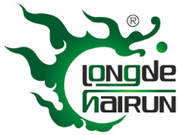 ЛЮТЕИН.Почему организму требуется лютеин?      Это один из важных для здоровья каротиноидов, входящий в состав сетчатки глаза. Любой яркий свет, а особенно излучение компьютера или телевизора, разрушительно действуют на ее центральную область. И если эта часть сетчатки не защищена лютеином, со временем такая нагрузка вызывает различные патологии в работе органа зрения. Поэтому считается, что именно это вещество ответственно за остроту зрения. В организм лютеин поступает только с пищей, но при его недостатке может снизиться острота зрения и развиться другие глазные заболевания.      Для поддержания здоровья глаз человеку требуется не менее 5 мг этого вещества. Такое количество содержится в 250 г шпината, в 500 г болгарского перца или в килограмме моркови. Естественно, ни один человек не ест эти продукты в таких количествах. Поэтому и требуется ему прием дополнительных витаминных комплексов, содержащих лютеин. Инструкция по применению этих препаратов рекомендует проводить регулярные профилактические курсы. Для производства витаминного комплекса с лютеином используют растительный каротиноид, добытый из лепестков календулы лекарственной. Какое действие оказывает на глаза?защищает сетчатку глаза от агрессивного ультрафиолетового излучения; обладает антиоксидантным эффектом и уменьшает повреждение тканей глаза свободными радикалами; улучшает остроту зрения и предотвращает так называемую куриную слепоту; помогает тканям глаза переносить кислородную недостаточность;укрепляет кровеносные сосуды глаза;снижает негативные последствия профессиональной усталости глаз. При каких заболеваниях применяется? В основном препараты с лютеином назначаются с профилактической целью, как витаминная добавка. Рекомендуется проводить профилактические курсы людям, длительно работающим на компьютере, за рулем автомобиля, с ярким светом – софитами, сваркой, и всем, чьи глаза испытывают повышенную нагрузку.    Врачи же назначают препараты с лютеином и при комплексном лечении некоторых глазных заболеваний: «куриной слепоты» - когда в сумерках острота зрения снижается; при глаукомной нейропатии; для профилактики потери зрения;при сильных нагрузках на глаза;курящим людям для профилактики дистрофии сетчатки; после операций на сетчатке для восстановления ее функций; при прогрессирующей близорукости;при врожденной дистрофии сетчатки; для профилактики возрастных патологических процессов в тканях глаз; при катаракте;при диабетической ретинопатии;для профилактики возрастной макулодистрофии сетчатки, которая часто приводит к старческой слепоте.  Состав: Лютеин 5мг; Медь( в виде оксида меди); Селен (в виде селената натрия) ; Цинк (в виде оксида цинка); Витамин Е (в виде dl-альфа-токоферилацетата) ; Витамин C (в виде аскорбиновой кислоты) ; Витамин А (100% в виде бета-каротина) .                                     Витамин А участвует в синтезе важных для глаза веществ и улучшает цветовое восприятие. Витамин Е защищает капилляры от ломкости и насыщает ткани глаза кислородом. Витамин С снижает внутриглазное давление и способствует профилактике глаукомы. Жизненно важные микроэлементы – медь, селен, цинк – обеспечивают нормальный метаболизм в сетчатке и восстанавливают поврежденные клетки. Способ применения и дозы:Взрослым: по 1 капсуле в день во время еды.Продолжительность приема - не более 2 месяцев. При необходимости прием можно повторить, сделав перерыв 1-2 недели.Обычно профилактические курсы проводят не чаще 2 раз в год, Особенности: переносится легко и улучшает общее состояние здоровья. Препарат почти не имеет противопоказаний, кроме индивидуальной непереносимости, беременности и не оказывает побочных эффектов. Упаковка:  60 штук      Цена  40 у.е.